Corporación Universitaria Minuto de Dios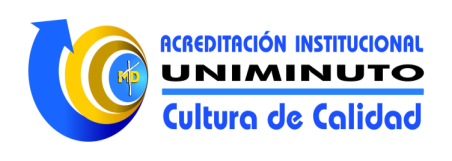 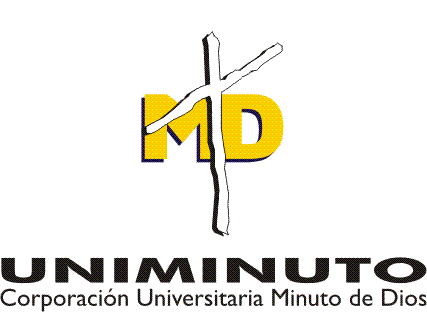 Sede Bogotá  Sur GUIA DE TRABAJOTECNOLOGÌA EN ELECTRÓNICAASIGNATURA: INSTRUMENTACIÓN INDUSTRIAL Guía N.2                      F. Elaboración   20/08/2014                  DOCENTE: CAMILO PEÑATEMA: TRANSDUCTORES Y SISTEMAS CON TRANSDUCTORESObjetivos:Identificar las características de los transductoresIdentificar y seleccionar de instrumentos de nivel y variables.Reconocer los diferentes tipos de sistemas con transductores.Seleccionar los diferentes tipos de transductores que actúan como medidores de  temperatura y humedad según la aplicación. ACTIVIDADContestar las siguientes preguntas realizando la lectura previa de los archivos 1 y 2 y la observación de los videos relacionadosCuáles son los principales sistemas que hacen uso de los transductoresQué diferencia hay entre un sensor y un captador, explique su respuesta mediante un ejemplo y usando un cuadro comparativoQue usos tienen los transductores en los diferentes procesos de medidas como la distancia.Cuale son las principales aplicaciones que se dan a nivel industrial de los esquemas típicos de control. Explique por lo menos dos de ellos.FECHA DE ENTREGA MÁXIMA:  6 de octubre,  recordar la norma técnica para la presentación del taller.Bibliografía• Antonio Creus. “Instrumentación Industrial”. Marcombo. 6 edición